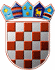 REPUBLIKA HRVATSKAKRAPINSKO-ZAGORSKA ŽUPANIJAŽUPAN KLASA: 612-01/20-01/01URBROJ: 2140/01-02-20-01Krapina, 3. siječnja 2020. godine Na temelju Zakona o financiranju javnih potreba u kulturi („Narodne novine“, broj 47/90., 27/93. i 38/09.), Zakona o kulturnim vijećima („Narodne novine“, broj 48/04., 44/09., 68/13.), Uredbe o kriterijima, mjerilima i postupcima financiranja i ugovaranja programa i projekata od interesa za opće dobro koje provode udruge („Narodne novine“, broj 26/15.), Pravilnika o financiranju programa i projekata od interesa za opće dobro koje provode udruge na području Krapinsko-zagorske županije („Službeni glasnik Krapinsko-zagorske županije“, broj 30A/15.), te članka 32. statuta Krapinsko-zagorske županije („Službeni glasnik Krapinsko-zagorske županije“, broj 13/01., 5/06., 11/06., 14/09, 11/13., 26/13. – pročišćeni tekst i 13/18.), župan Krapinsko-zagorske županije donosiPRAVILNIK O UTVRĐIVANJU  PROGRAMA  JAVNIH  POTREBA U KULTURI KRAPINSKO-ZAGORSKE ŽUPANIJE NA TEMELJUPROVEDBE JAVNOG POZIVA OPĆE ODREDBE Članak 1. Ovim Pravilnikom o utvrđivanju Programa javnih potreba u kulturi Krapinsko-zagorske županije na temelju provedbe javnog poziva (dalje u tekstu: Pravilnik) uređuje se postupak podnošenja prijava, rokovi, kriteriji i postupak izbora programa i projekata od interesa za Krapinsko-zagorsku županiju, te njihovo uvrštavanje u Program javnih potreba u kulturi Krapinsko-zagorske županije za koji se sredstva osiguravaju u Proračunu Krapinsko-zagorske županije (dalje u tekstu: Županija), kao i dodjela sredstva te način praćenja njihova korištenja. Članak 2.Utvrđivanje programa i projekata od interesa za Županiju i njihovo uvrštavanje u Program javnih potreba u kulturi Krapinsko-zagorske županije provodi se putem javnog poziva (dalje: Javni poziv) koji raspisuje županijsko upravno tijelo nadležno za kulturu. POSTUPAK PODNOŠENJA PRIJAVA Članak 3.Javni poziv se objavljuje na mrežnoj stranici Županije i otvoren je najmanje 30 dana od dana objave. Javni poziv se objavljuje najkasnije do kraja siječnja tekuće kalendarske godine za tekuću kalendarsku godinu. Tijekom tekuće kalendarske godine moguće je objaviti i novi Javni poziv za sljedeću kalendarsku godinu.  Članak 4.Sastavni dijelovi Javnog poziva su tekst Javnog poziva i obavezna natječajna dokumentacija koja se sastoji od:Uputa za prijavitelje, obaveznih obrazaca za prijavu, popis priloga koji se prilažu uz prijavu,popis priloga koji se prilažu neposredno prije sklapanja ugovora o dodjeli financijskih sredstva,  obrazac stručnog vrednovanja, obrazac izjave o nepostojanju i izbjegavanju dvostrukog financiranja, predložak ugovora o dodjeli financijskih sredstva, obaveznih obrazaca za izvještavanje. Sadržaj natječajne dokumentacije se utvrđuje prilikom raspisivanja Javnog poziva i javno je dostupan svim potencijalnim prijaviteljima na mrežnoj stranici Županije. U Uputama za prijavitelje u okviru raspisanog Javnog poziv moguće je utvrditi i dodatnu natječajnu dokumentaciju. Ostali uvjeti za dodjelu sredstva po Javnom pozivu koji nisu uređeni ovim Pravilnikom detaljno se utvrđuju Uputama za prijavitelje u okviru raspisanog Javnog poziva. Članak 5.Javni poziv se u pravilu raspisuje za programe i projekte iz prioritetnih područja:Manifestacije u kulturi,Izdavačka djelatnost, Obnova i zaštita spomeničke i nematerijalne baštine. U Uputama za prijavitelje u okviru raspisanog Javnog poziva moguće je utvrditi i druga prioritetna područja. Članak 6.Pravo podnošenja prijava na Javni poziv imaju: javne ustanove u kulturi, umjetničke organizacije, samostalni umjetnici, udruge, pravne i fizičke osobe koje obavljaju djelatnost u kulturi, pravne i fizičke osobe koje obavljaju djelatnost zaštite i očuvanja kulturnih dobara i arheološke baštine, pravne i fizičke osobe koje obavljaju gospodarsku djelatnost, javne ustanove koje obavljaju djelatnost iz područja znanosti, javne ustanove koje obavljaju djelatnost odgoja i obrazovanja, jedinice lokalne samouprave, turističke zajednice, vjerske zajednice, ostale fizičke osobe (građani). Članak 7.Prijava s popratnom dokumentacijom se dostavlja na adresu, u roku i pod uvjetima koji se detaljno propisuju Uputama za prijavitelje. Prijave koje nisu podnesene u skladu s odredbama ovog Pravilnika i Uputama za prijavitelje neće se uzeti u razmatranje. Članak 8.Prijavitelj na Javni poziv ne može prijaviti prijavu koja se može financirati sredstvima drugih natječaja, javnih poziva ili potpora koje dodjeljuje Županija. Članak 9.Zabrana dvostrukog financiranja odnosi se na financiranje onih dijelova aktivnosti programa i projekata koji se već financiraju iz nekog drugog izvora i po posebnim propisima – kada je u pitanju ista aktivnost, koja se provodi na istom području, u isto vrijeme i za iste korisnike, osim ako se ne radi o koordiniranom sufinanciranju iz više različitih izvora.Prijavitelj daje pisanu izjavu pod materijalnom i kaznenom odgovornošću o nepostojanju i izbjegavanju dvostrukog financiranja na obrascu koji je sastavni dio Uputa za prijavitelje. Članak 10.Članice Zajednice amaterskih kulturno-umjetničkih udruga Krapinsko-zagorske županije na Javni poziv ne prijavljuju programe/projekte iz svoje osnovne djelatnosti. Za tu vrstu aktivnosti financirat će se sredstvima koje Županija dodjeljuje Zajednici amaterskih kulturno-umjetničkih udruga Krapinsko-zagorske županije. POSTUPAK IZBORA I UTVRĐIVANJE PROGRAMA I PROJEKATA Članak 11.Stručno vrednovanje prijava koje ispunjavaju uvjete Javnog poziva provodi Kulturno vijeće Krapinsko-zagorske županije (dalje u tekstu: Kulturno vijeće). Pri stručnom vrednovanju prijava iz područja izdavačke djelatnosti i manifestacija u kulturi članovi Kulturnog vijeća primjenjivat će sljedeće temeljne kriterije: PROCJENA KVALITETE PRIJAVE – maksimalno 45 bodovakvaliteta sadržaja programa/projekta: izvornost, kreativnost, inovativnost i edukativnost – maksimalno 8 boda, jasnoća, provedivost, ekonomičnost, kontinuitet, održivost programa/projekta - maksimalno 8 boda, kvaliteta, kontinuitet i uspjeh prijavitelja u dosadašnjem radu (npr. dugogodišnje trajanje programa/projekta, dugogodišnje djelovanje prijavitelja, dobivene nagrade i priznanja na nacionalnoj i međunarodnoj razini, usavršavanje članova, autora, voditelja, itd.) - maksimalno 4 boda,stručne i umjetničke reference autora i/ili voditelja programa/projekta, recenzije i prikazi, preporuke strukovnih organizacija - maksimalno 3 boda,opisan značaj i doprinos provedbe programa/projekta za razvoj pojedine kulturne djelatnosti na području Krapinsko-zagorske županije – maksimalno 5 boda, promicanje kulture s područja Krapinsko-zagorske županije na nacionalnoj i međunarodnoj razini – maksimalno 5 boda, opći interes za kulturni razvitak, njegovanje i očuvanje identiteta i tradicije, kao i posebni interesi prema područjima obrazovanja, znanosti, gospodarstva, turizma, itd. – maksimalno 5 boda, primjena novih tehnologija, partnerstvo, koprodukcije i umrežavanje – maksimalno 3 boda, poticanje razvoja publike i plan djelovanja prema javnosti, uključenost programa/projekta u zajednicu (npr. brojčani pokazatelji sudionika različitih dobnih skupina, broj izvedbi, gostovanja, radionica, vidljivost projekta – dostupnost široj javnosti, itd.) - maksimalno 2 boda, uključivanje volontera i poticanje društvene inkluzije - maksimalno 2 boda. PROCJENA PRORAČUNA I ISKUSTVO PRIJAVITELJA - KVANTITATIVNI ELEMENTI PRIJAVE  - maksimalno 15 bodovarazrađen, uvjerljiv i održiv financijski plan (proračun) (realna procjena izravnih – (nužno potrebnih troškova za provedbu programa/projekta), i neizravnih troškova (popratnih) troškova)) – maksimalno 4 boda da – 4djelomično – 2 ne – 0 iskustvo u provođenju programa/projekata (npr. isti programi/projekti, EU projekti, programi/projekti financirani na nacionalnoj razini iz drugih izvora, međunarodni programi/projekti) – maksimalno 4 boda da, 1 ili više istih ili različitih programa/projekata sufinanciranih na nacionalnoj, međunarodnoj razini ili iz EU fondova – 2 boda da, 1 ili više istih ili različitih programa/projekata sufinanciranih na lokanoj razini – 2 boda,prijavitelj nema iskustvo provedbe istih ili različitih programa/projekata – 0 kapaciteti – ljudski resursi – maksimalno 4 boda prijavitelj ima zaposlene osobe i odgovarajuće materijalne resurse – 2 boda prijavitelj ima više članova i volontera, kao i materijalnih resursa, potrebnih za provedbu – 2 boda  prijavitelj nije dokazao postojanje potrebnih materijalnih i ljudskih resursa za provedbu – 0 financijska potpora iz drugih izvora – maksimalno 3 boda   sredstva jedinica lokalne samouprave (JLS), ministarstvo, EU fondovi, sponzori, donacije – 2 boda vlastita sredstva prijavitelja – 1 bod ne – 0 KATEGORIJE UKUPNO OSTVARENIH BODOVA ZA PROGRAM/PROJEKT U POSTUPKU STRUČNOG VREDNOVANJA: A – bodovi u rasponu od 46 do 60 – prioritet za financirati B – bodovi u rasponu od 31 do 45 – poželjno financirati C – bodovi u rasponu od 21 do 30 – preporuča se financirati D – bodovi u rasponu najviše do 20 – ne preporuča se financirati Ispunjavanje što većeg broja temeljnih kriterija mora biti vidljivo iz sadržaja dostavljene prijave programa i projekta. Kulturno vijeće provodi stručno vrednovanje prema Obrascu koji sadrži elemente temeljnih kriterija iz ovog Pravilnika, a objavljuje se u sklopu Uputa za prijavitelje. Prijava iz područja manifestacije u kulturi i izdavačke djelatnosti može ostvariti ukupno najviše 60 bodova – maksimalno 45 u procjeni kvalitete prijave te maksimalno 15 u procjeni proračuna i iskustva prijavitelja. Članak 12.Za programe i projekte iz područja obnove i zaštite spomeničke i nematerijalne baštine članovi Kulturnog vijeća će pri stručnom vrednovanju prijava primjenjivati sljedeće temeljne kriterije: PROCJENA KVALITETE PRIJAVE – maksimalno 45 bodovakvaliteta sadržaja programa/projekta: izvornost, kreativnost, inovativnost i edukativnost – maksimalno 8 boda, jasnoća, provedivost, ekonomičnost, kontinuitet, održivost programa/projekta - maksimalno 8 boda, kvaliteta, kontinuitet i uspjeh prijavitelja u dosadašnjem radu (npr. dugogodišnje trajanje programa/projekta, dugogodišnje djelovanje prijavitelja, dobivene nagrade i priznanja na nacionalnoj i međunarodnoj razini, usavršavanje članova, autora, voditelja, itd.) - maksimalno 6 boda,značaj programa/projekta za očuvanje kulturne baštine i kulturnog identiteta na nacionalnoj i međunarodnoj razini – maksimalno 8 boda,  vrijednost i stupanj povijesno-umjetničke i konzervatorske valorizacije – maksimalno 3 boda, stupanj ugroženosti kulturnog dobra (nepokretno, pokretno i nematerijalno kulturno dobro) – prema Registru kulturnih dobara Republike Hrvatske (pravni status) – maksimalno 4 boda, kulturno dobro od lokalnog značaja – 1 bod,preventivno zaštićeno kulturno dobro – 2 boda, zaštićeno kulturno dobro – 3 boda, kulturno dobro od nacionalnog značaja – 4 boda, doprinos programa/projekta zaštiti i očuvanju kulturnih dobara inovativnim pristupom i/ili digitalizacijom građe i/ili edukativnim sadržajem – maksimalno 2 boda, poticanje razvoja publike i plan djelovanja prema javnosti (npr. brojčani pokazatelji sudionika različitih dobnih skupina, vidljivost projekta – dostupnost široj javnosti, itd.) - maksimalno 3 boda, doprinos razvoju novih kulturnih proizvoda i sadržaja u prezentaciji kulturne baštine - maksimalno 3 boda. PROCJENA PRORAČUNA I ISKUSTVO PRIJAVITELJA - KVANTITATIVNI ELEMENTI PRIJAVE  - maksimalno 15 bodovarazrađen, uvjerljiv i održiv financijski plan (proračun) (realna procjena izravnih – (nužno potrebnih troškova za provedbu programa/projekta), i neizravnih troškova (popratnih) troškova)) – maksimalno 4 boda da – 4djelomično – 2 ne – 0 iskustvo u provođenju programa/projekata (npr. isti programi/projekti, EU projekti, programi/projekti financirani na nacionalnoj razini iz drugih izvora, međunarodni programi/projekti) – maksimalno 4 boda da, 1 ili više istih ili različitih programa/projekata sufinanciranih na nacionalnoj, međunarodnoj razini ili iz EU fondova – 2 boda da, 1 ili više istih ili različitih programa/projekata sufinanciranih na lokanoj razini – 2 boda,prijavitelja nema iskustvo provedbe istih ili različitih programa/projekata – 0 kapaciteti – ljudski resursi – maksimalno 4 boda prijavitelj ima zaposlene osobe i odgovarajuće materijalne resurse – 2 boda prijavitelj ima više članova i volontera, kao i materijalnih resursa, potrebnih za provedbu – 2 boda  prijavitelj nije dokazao postojanje potrebnih materijalnih i ljudskih resursa za provedbu – 0 financijska potpora iz drugih izvora – maksimalno 3 boda   sredstva jedinica lokalne samouprave (JLS), ministarstvo, EU fondovi, sponzori, donacije – 2 boda vlastita sredstva prijavitelja – 1 bod ne – 0 KATEGORIJE UKUPNO OSTVARENIH BODOVA ZA PROGRAM/PROJEKT U POSTUPKU STRUČNOG VREDNOVANJA: A – bodovi u rasponu od 46 do 60 – prioritet za financirati B – bodovi u rasponu od 31 do 45 – poželjno financirati C – bodovi u rasponu od 21 do 30 – preporuča se financirati D – bodovi u rasponu najviše do 20 – ne preporuča se financirati Ispunjavanje što većeg broja temeljnih kriterija mora biti vidljivo iz sadržaja dostavljene prijave programa i projekta. Kulturno vijeće provodi stručno vrednovanje prema Obrascu koji sadrži elemente temeljnih kriterija iz ovog Pravilnika, a objavljuje se u sklopu Uputa za prijavitelje. Prijava iz područja obnove i zaštite spomeničke i nematerijalne baštine može ostvariti ukupno najviše 60 bodova – maksimalno 45 u procjeni kvalitete prijave te maksimalno 15 u procjeni proračuna i iskustva prijavitelja. Članak 13.Članovi Kulturnog vijeća obavezno potpisuju Izjavu o nepristranosti i povjerljivosti. Član Kulturnog vijeća ne može sudjelovati u raspravi i izuzet je od odlučivanja Kulturnog vijeća o pitanjima koja se odnose na umjetnički ili kulturni program i/ili projekt u kojemu sudjeluje on ili s njim povezane osobe (srodnik po kriv u ravnoj liniji do bilo kojeg stupnja, bračni ili izvanbračni drug) ili se odnosi na kulturni ili umjetnički program i/ili projekt koji je predložila pravna osoba u kojoj član Kulturnog vijeća ili s njim povezane osobe imaju vlasnički ili osnivački udio ili sudjeluju u njezinom upravljanju ili su njezin zaposlenik. Kada se u Uputama za prijavitelje u okviru raspisanog Javnog poziva utvrde i druga prioritetna područja iz kojih je moguće prijaviti programe i projekte na Javni poziv, u suradnji s članovima Kulturnog vijeća u Uputama za prijavitelje moguće je istovremeno utvrditi kriterije za stručno vrednovanje prijavljenih programa i projekata iz dotičnih područja, poštujući njihovu specifičnost.  Ostali uvjeti postupka stručnog vrednovanja prihvatljivih prijava od strane Kulturnog vijeća, a koji nisu razrađeni ovim Pravilnikom, utvrđuju se Uputama za prijavitelje u okviru raspisanog Javnog poziva. Članak 14.Prijedlog programa i projekata koji se nakon stručnog vrednovanja predlažu financirati (dalje u tekstu: Prijedlog) Kulturno vijeće dostavlja županijskom upravnom tijelu nadležnom za kulturu. Prijedlog mora sadržavati popis programa i projekata koje Kulturno vijeće preporuča financirati, a prema kategoriji ukupnog broja bodova ostvarenih u postupku stručnog vrednovanja. Prijedlog Kulturnog vijeća nakon stručnog vrednovanja je savjetodavan.Upravno tijelo iz stavka 1. ovog članka, županu dostavlja obrazloženi prijedlog Odluke o odabranim programima i projektima za financiranje temeljem Javnog poziva koji će se uvrstiti u Program javnih potreba u kulturi Krapinsko-zagorske županije (dalje u tekstu: Odluka).Nakon razmatranja prijedloga Kulturnog vijeća župan donosi Odluku te se Odluka objavljuje na službenim mrežnim stranicama Županije. DODJELA SREDSTVA I NAČIN PRAĆENJA NJIHOVA KORIŠTENJA Članak 15.Na temelju Odluke župana iz članka 14. ovog Pravilnika, s prijaviteljem programa/projekta za koji je utvrđena financijska potpora sklapa se ugovor o dodjeli financijskih sredstva Županije. Ugovorom o dodjeli financijskih sredstva se pobliže uređuju rokovi i uvjeti osiguravanja sredstva te izvršenja programa/projekta, kao i dostavljanje opisnog i financijskog izvješća o izvršenju programa/projekta. Članak 16.Županija je ovlaštena pratiti izvršenje programa/projekta iz članka 15. ovog Pravilnika te preispitati način trošenja sredstva za vrijeme trajanja financijske potpore i nakon završetka programa/projekta. Ako korisnik sredstva koristi nenamjenski, ne izvrši program/projekt ili ne podnese opisno i financijsko izvješće u skladu s ugovorom iz članka 15. ovog Pravilnika, dužan je vratiti primljena sredstva s pripadajućom zakonskom kamatom. PRIJELAZNE I ZAVRŠNE ODREDBE Članak 17. Stupanjem na snagu ovog Pravilnika prestaje važiti Pravilnik o izboru i utvrđivanju Programa javnih potreba u kulturi („Službeni glasnik Krapinsko-zagorske županije“, broj 2/16.), Pravilnik o izmjenama i dopunama Pravilnika o izboru i utvrđivanju Programa javnih potreba u kulturi („Službeni glasnik Krapinsko-zagorske županije“, broj 5/19.), te Kriteriji za vrednovanje projekata za Program javnih potreba u kulturi Krapinsko-zagorske županije za koje se sredstva dodjeljuju putem Javnog poziva („Službeni glasnik Krapinsko-zagorske županije“, broj 5/19.). Članak 18.Ovaj Pravilnik stupa na snagu danom donošenja, te će se objaviti u „Službenom glasniku Krapinsko-zagorske županije“. 									ŽUPAN          Željko Kolar 